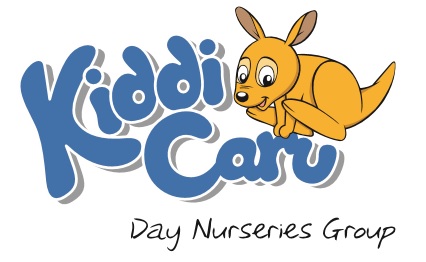 Self-Declaration FormIf you believe that you are a critical worker and/or your child meets the vulnerable category, we would be grateful if you could complete the following Self-Declaration and email to customerservices@kiddicaru.com no later than 7pm on Sunday 22nd March:Nursery your child attends:Your name:Your Job Title:Place of work:Child’s full name: